Сингапурский договор о законах по товарным знакам (STLT)АссамблеяВосьмая (4-я очередная) сессияЖенева, 5-14 октября 2015 г.ОТЧЕТпринят АссамблеейНа рассмотрении Ассамблеи находились следующие пункты сводной повестки дня (документ A/55/1):  1, 2, 3, 4, 5, 6, 10, 11, 26, 31 и 32.Отчеты об обсуждении указанных пунктов, за исключением пункта 26, содержатся в Общем отчете (документ A/55/13).Отчет об обсуждении пункта 26 содержится в настоящем документе.Председателем Ассамблеи был избран г-н Любош Кнот (Словакия).ПУНКТ 26 СВОДНОЙ ПОВЕСТКИ ДНЯСИНГАПУРСКИЙ ДОГОВОР О ЗАКОНАХ ПО ТОВАРНЫМ ЗНАКАМОбсуждения проходили на основе документа STLT/A/8/1.Председатель открыл заседание и приветствовал все делегации, участвующие в восьмой сессии Ассамблеи Сингапурского договора. Председатель также приветствовал семь новых договаривающихся сторон Сингапурского договора о законах по товарным знакам (STLT) (далее «Сингапурский договор»), а именно Беларусь, Бельгию, Организацию Бенилюкс по интеллектуальной собственности, Ирак, Люксембург, Нидерланды и Таджикистан, которые сдали на хранение свои соответствующие документы о ратификации или присоединении в период после окончания предыдущей сессии Ассамблеи, вследствие чего общее число договаривающихся сторон достигло 38.  Ассамблея приняла к сведению содержание документа «Содействие выполнению положений Сингапурского договора о законах по товарным знакам (STLT)»  (документ STLT/A/8/1).[Конец документа]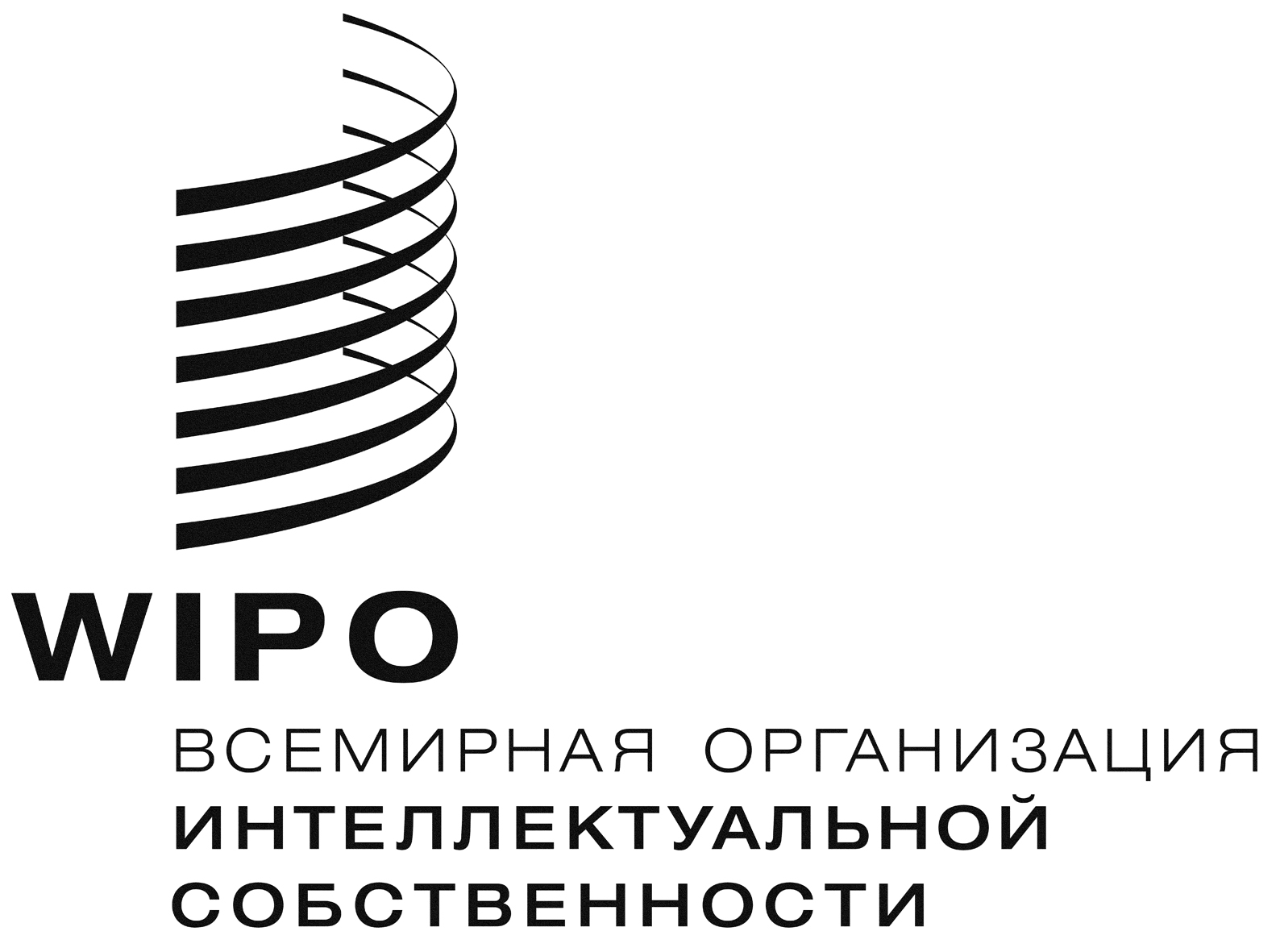 RSTLT/A/8/2    STLT/A/8/2    STLT/A/8/2    оригинал:  английскийоригинал:  английскийоригинал:  английскийдата:  5 февраля 2016 г.дата:  5 февраля 2016 г.дата:  5 февраля 2016 г.